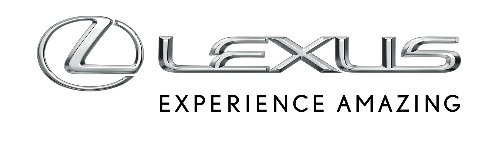 2 WRZEŚNIA 2022LEXUS I GWIAZDY KINA NA CZERWONYM DYWANIE FESTIWALU FILMOWEGO W WENECJISamochody Lexusa w głównej roli podczas uroczystej inauguracji 79. Międzynarodowego Festiwalu Filmowego w Wenecji – La Biennale di VeneziaLexus już szósty rok z rzędu jest partnerem festiwaluNowy RX będzie woził gwiazdy kina i gości specjalnych do 10 wrześniaLexus od lat jest mecenasem najbardziej prestiżowych wydarzeń z dziedziny kultury i sztuki. Współpraca z Festiwalem Filmowym w Wenecji trwa już szósty rok. To doskonała okazja, by podkreślić wartości, które łączą świat motoryzacji ze światem kinematografii, w tym poszerzanie horyzontów poprzez zupełnie nowe doświadczenia czy dbałość o detale i najwyższą jakość wykonania. Magiczna sceneria Wenecji tylko potęguje te wrażenia.Podczas uroczystej inauguracji 79. Międzynarodowego Festiwalu Filmowego w Wenecji – La Biennale di Venezia, Lexusy UX, NX, RX i ES dowiozły gwiazdy kina, ważne osobistości oraz festiwalowych gości na czerwony dywan, a wśród nich byli m.in. Julianne Moore, Regé-Jean Page, Rocio Morales, Catherine Deneuve i Tessa Thompson. Festiwalowej flocie aut przewodzi w tym roku nowy, hybrydowy Lexus RX.„To dla nas wielki zaszczyt, że możemy znów wziąć udział w Festiwalu w Wenecji. Trudno sobie wyobrazić bardziej prestiżowe i uznane miejsce na premierę nowego RX-a. Mamy nadzieję, że goście oraz widownia festiwalu docenią stylistykę, jakość i technologię naszego flagowego SUV-a” – powiedział Maurizio Perinetti, dyrektor Lexus Italy.Jako oficjalny samochód wydarzenia Lexus RX będzie woził gości VIP, gwiazdy kina oraz najważniejsze osobistości festiwalu w Wenecji. W festiwalowej flocie znalazło się 40 aut, w tym też inne zelektryfikowane modele Lexusa jak elektryczny UX 300e. W Wenecji nie zabraknie także wielokrotnie nagradzanego Lexusa LC Convertible.79. Międzynarodowy Festiwal Filmowy w Wenecji – La Biennale di Venezia potrwa do 10 września.